Для выпуска квалифицированной электронной подписи для ЕГАИС следует:Открыть установочный веб-диск через Internet Explorer. При первичной установке может потребоваться скачать программу AddToTrusted, нужно скачать и запустить ее. После запуска программы нужно нажать на кнопку Настроить вход в Личный кабинет ЕГАИС. При нажатии на нее система проверит установленные компоненты и предложит установить недостающие. 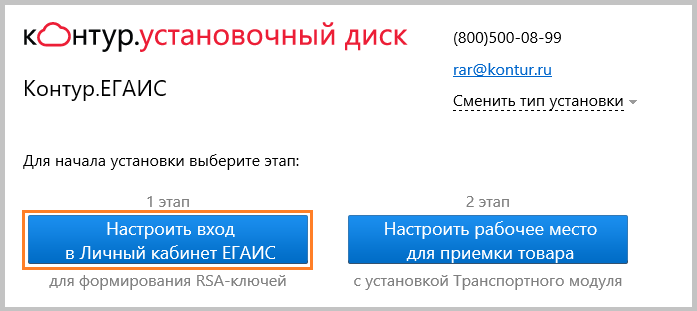 Нажмите на кнопку Начать установку.После установки пройти проверку заново и нажать кнопку Получить в личном кабинете или открыть сайт личного кабинета через Internet Explorer.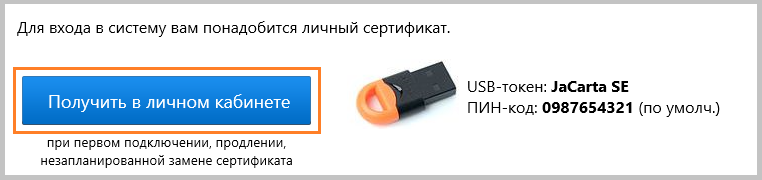 Удостовериться, что на номер, указанный в заявлении на изготовление сертификата, поступило смс-сообщение от skbkontur с текстом «Ваш сертификат готов к выпуску! Для его установки и настройки рабочего места зайдите на сайт i.kontur-ca.ru».Внимание! Запросить электронную подпись можно только после получения данного сообщения.Подключить к компьютеру ключевой носитель, выданный в сервисном центре - JaCarta. На данный момент в компьютер должна быть вставлена только JaCarta, работа не будет возможна, если вставлены другие USB-носители или дискета.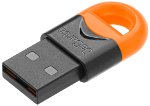 Ввести номер телефона, указанный в заявлении на изготовление КЭП, и нажать кнопку Получить пароль.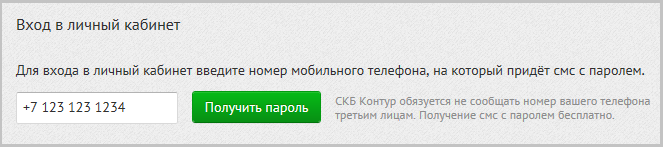 Затем ввести поступивший пароль и нажать кнопку Войти.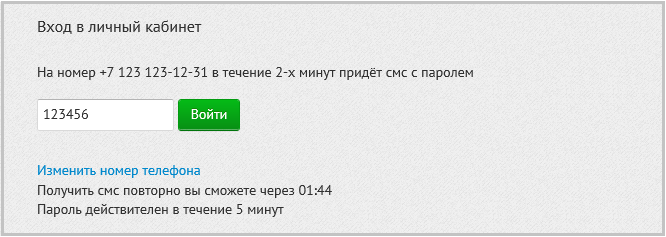 Если сообщение с паролем не поступило, следует нажать на ссылку Получить смс повторно. Если после повторного запроса сообщение также не поступит, то следует обратиться в техническую поддержку.Появится список заявок на сертификаты с различными статусами. Следует нажать на ссылку Выпустить сертификат напротив того сертификата, который необходимо запросить. Если после нажатия появится сообщение о скачивании компонента «Контур-Тулбокс», нужно нажать на ссылку Скачать и запустить его.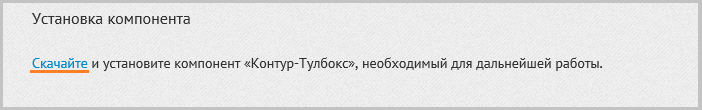  Появятся данные, которые попадут в сертификат. Если все реквизиты указаны верно, то следует поставить галку у пункта «Подтверждаю свое согласие на выпуск сертификата квалифицированной электронной подписи с указанными данными» и нажать на кнопку Выпустить сертификат.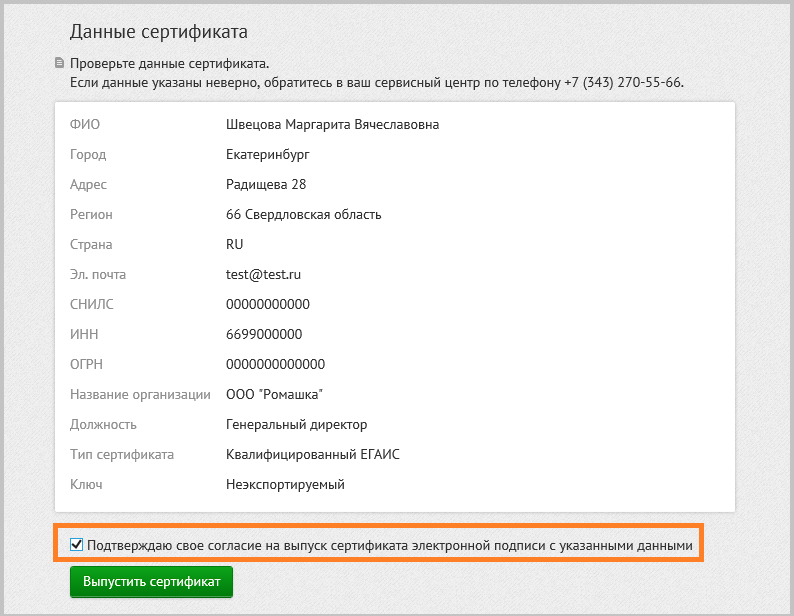 Если в данных будут обнаружены ошибки, то для их исправления следует обратиться в сервисный центр по месту подключения.  В открывшемся окне следует выбрать, куда будет записан сертификат - на съемный носитель JaCarta.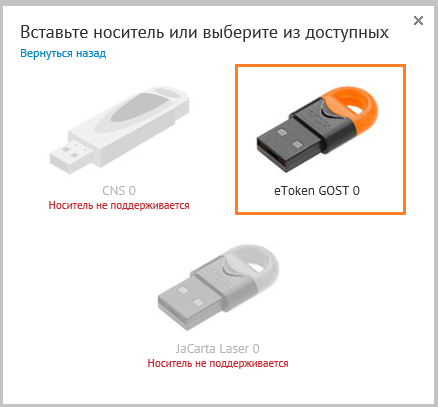  Необходимо ввести PIN-код (стандартный – 0987654321) и нажать Продолжить.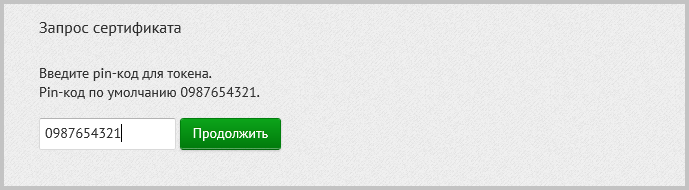  Появится сообщение о создании запроса на сертификат.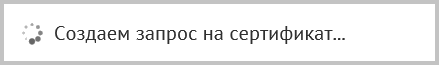  Если потребуется ввести PIN-код еще раз, введите его. В течение двух минут снова придет код на номер, указанный на 5 шаге. Полученный код нужно ввести и нажать Отправить.Начнется процесс выдачи сертификата удостоверяющим центром, который занимает до 30 минут. 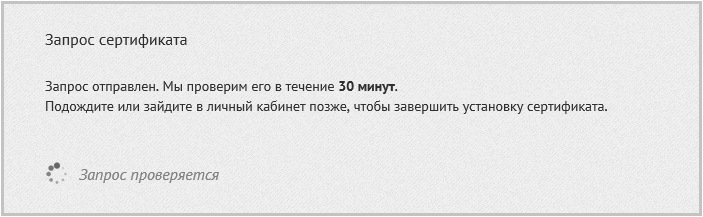  Как только сертификат будет выдан, появится кнопка Установить. Следует нажать на нее. Если потребуется ввести PIN-код, введите его и нажмите ОК.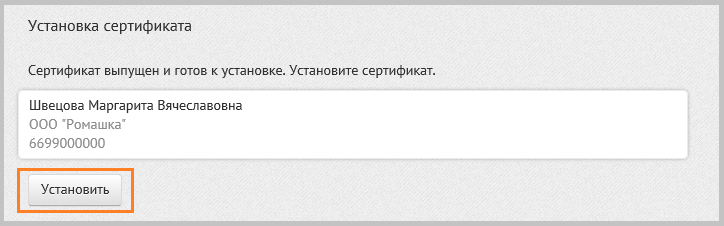  После успешного прохождения всех этапов появится сообщение «Сертификат успешно установлен на токен и готов к использованию».Обращаем внимание! Для каждого подразделения нужен свой носитель JaCarta и свой сертификат КЭП. Если на один носитель будет записано несколько сертификатов, работа будет возможна  только с последним записанным сертификатом. Всего на JaCarta доступно 5 контейнеров для сертификатов, один из которых используется для RSA-ключа при работе с ЕГАИС.Обязательно запросите RSA-сертификат в личном кабинете на портале ЕГАИС.